Unit 3 Lesson 6: Rectangles and SquaresWU What Do You Know About Triangles? (Warm up)Student Task StatementWhat do you know about triangles?Activity Synthesis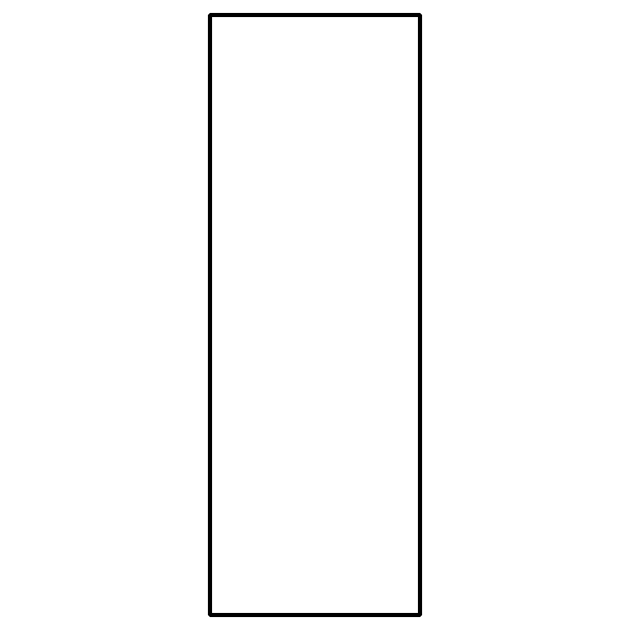 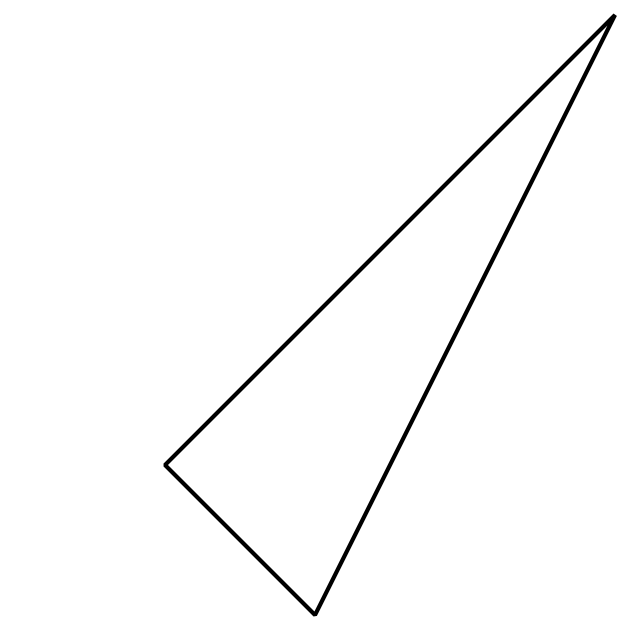 1 Sort RectanglesImages for Launch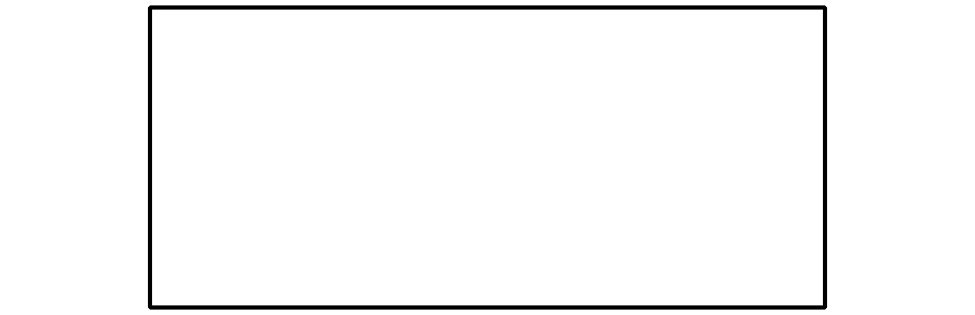 Student Task StatementLet’s put the shapes into 2 groups.Rectangle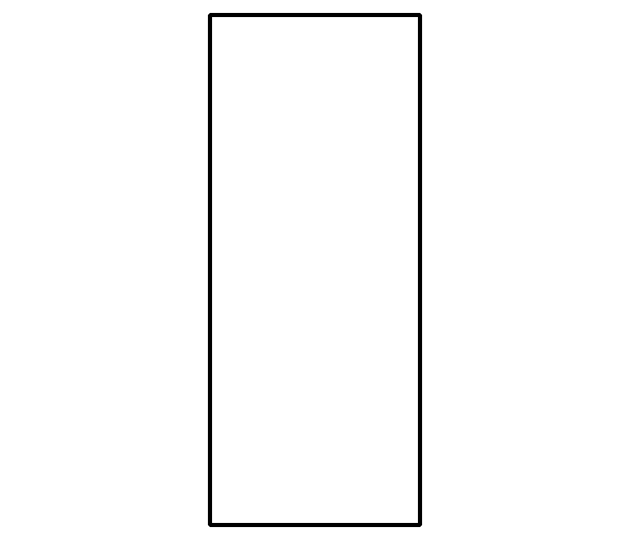 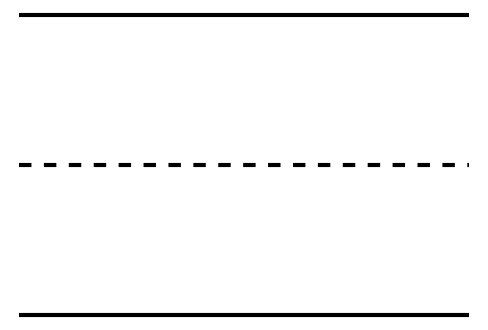 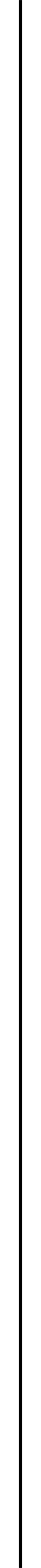 Not a Rectangle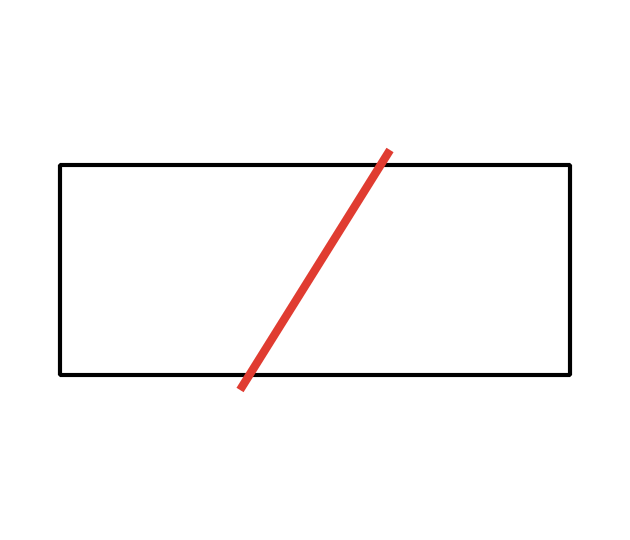 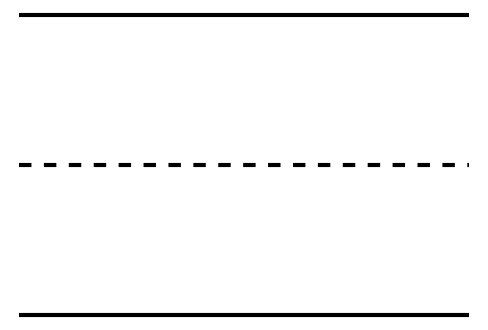 Activity Synthesis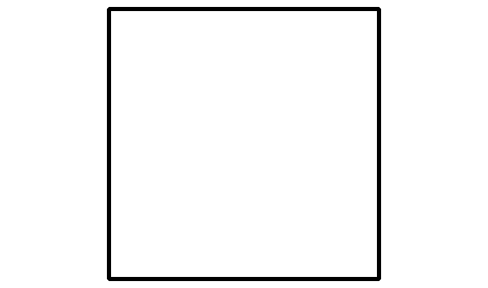 2 Compare Length of RectanglesImages for Launch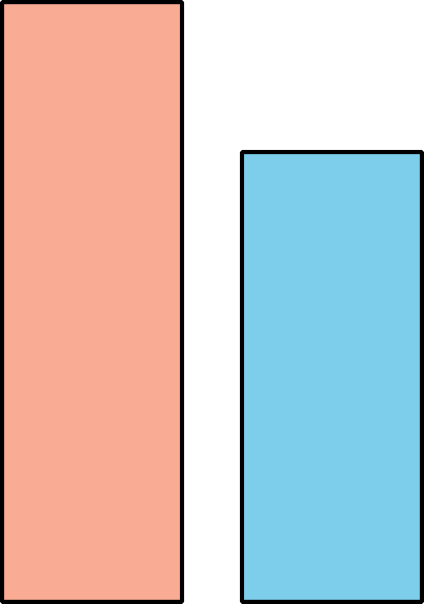 Student Task Statement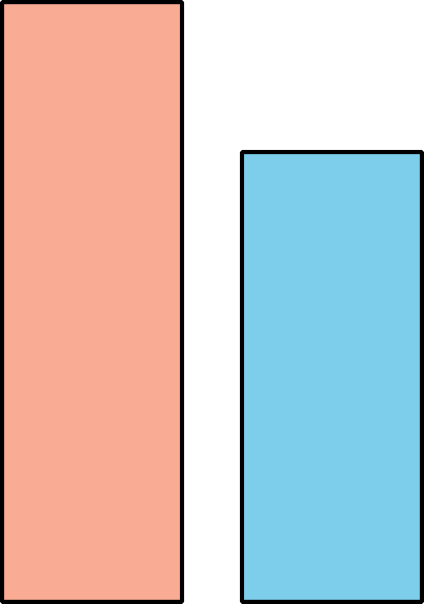 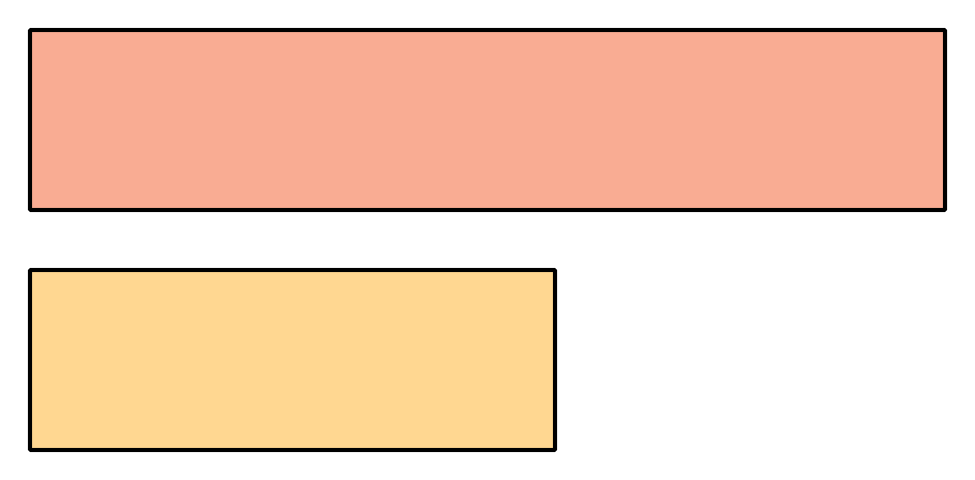 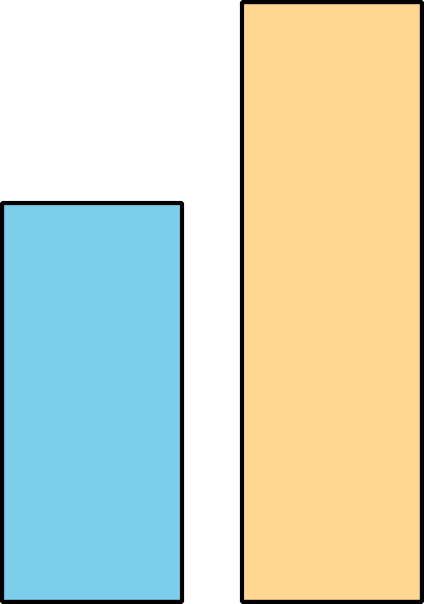 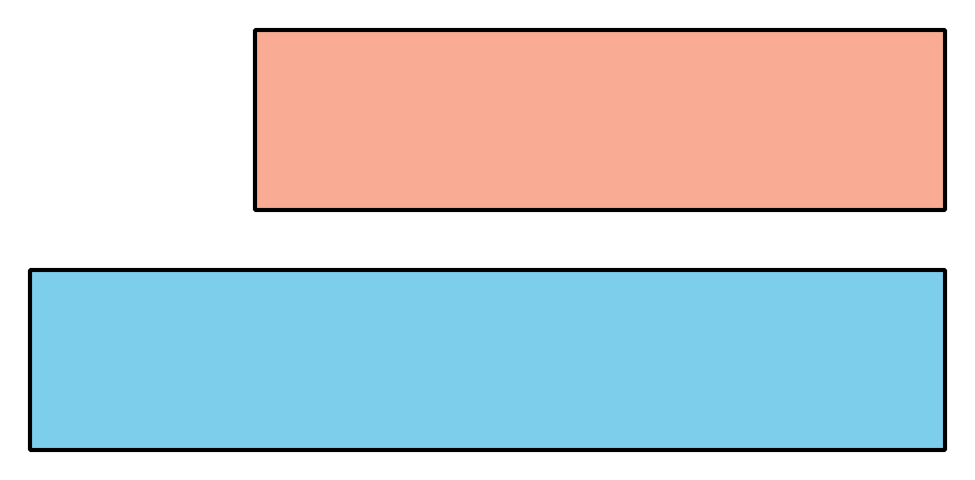 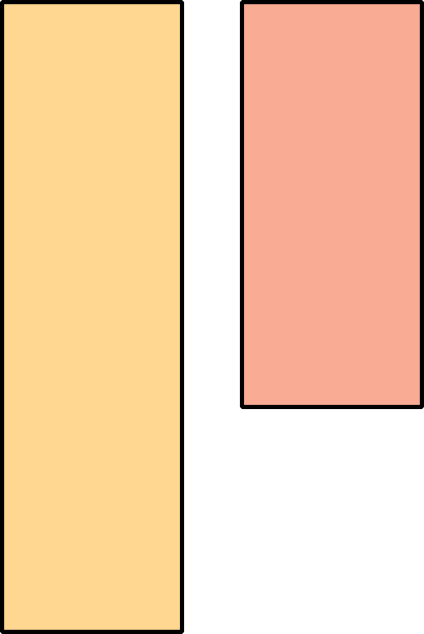 Activity Synthesis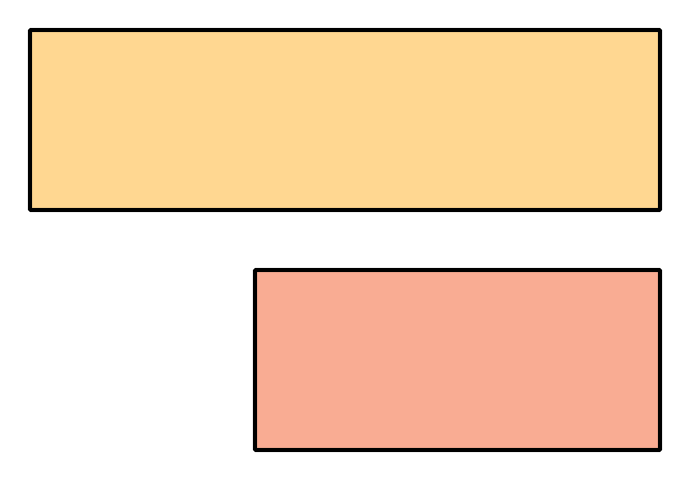 3 Centers: Choice TimeStudent Task StatementChoose a center.Counting Collections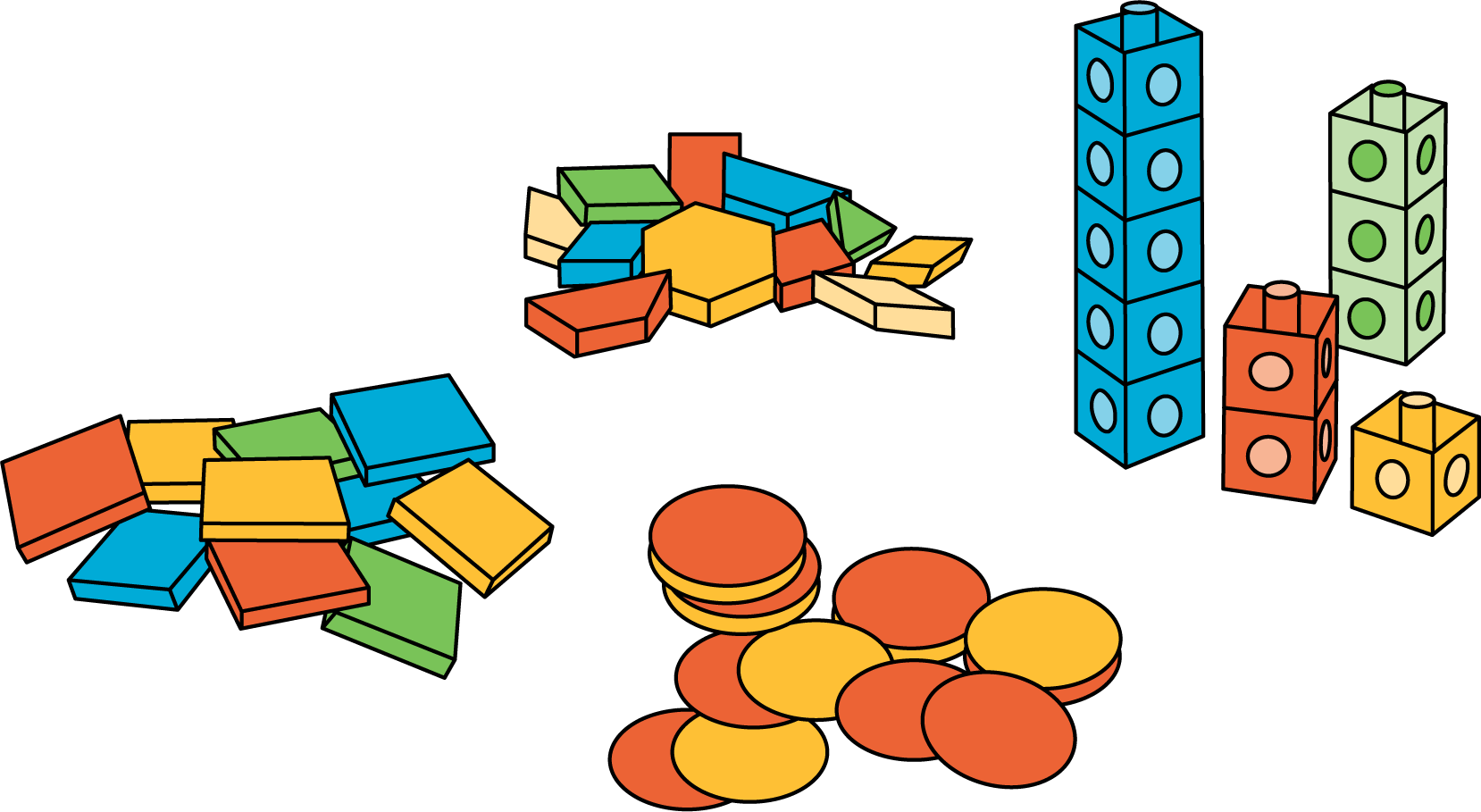 Which One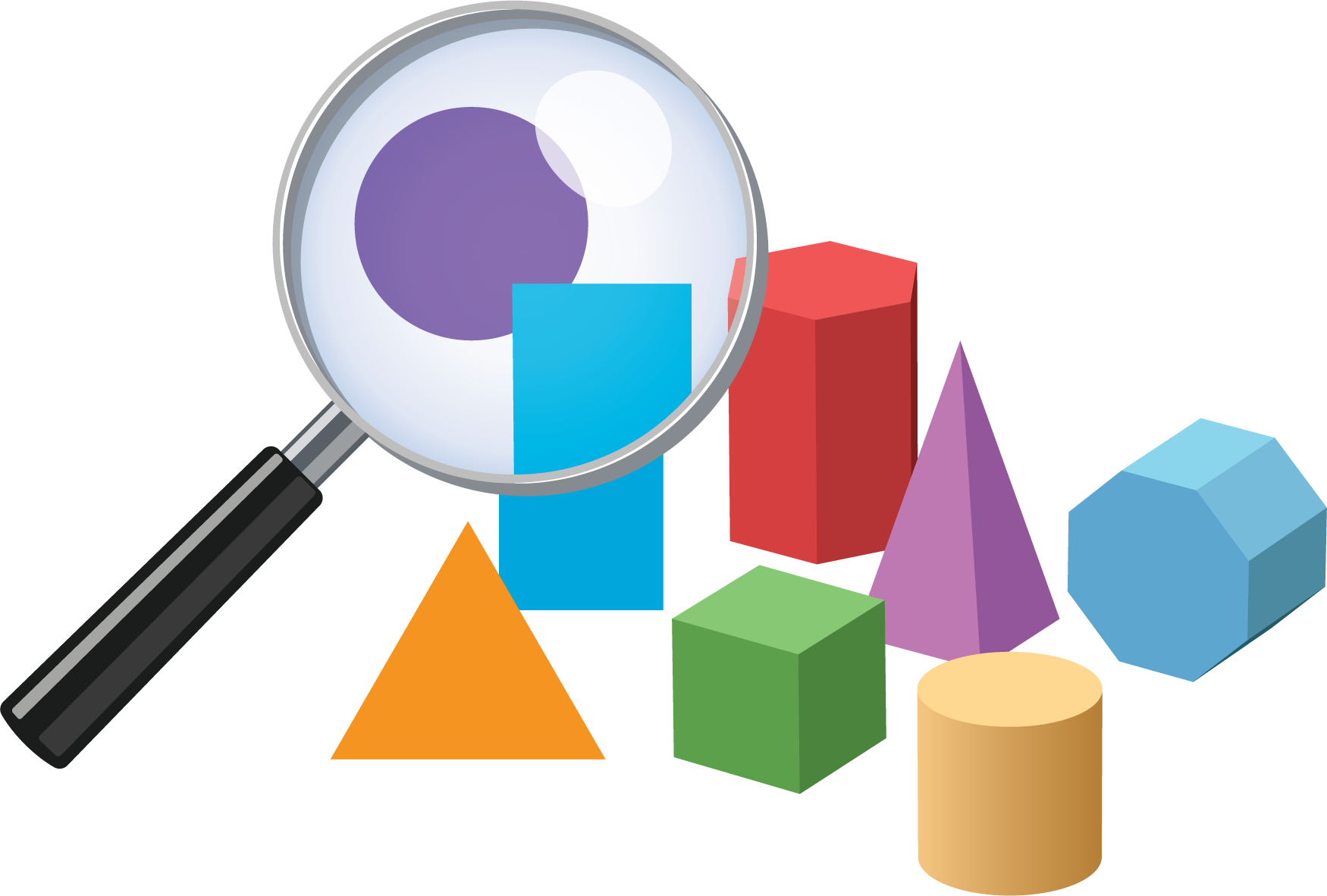 Picture Books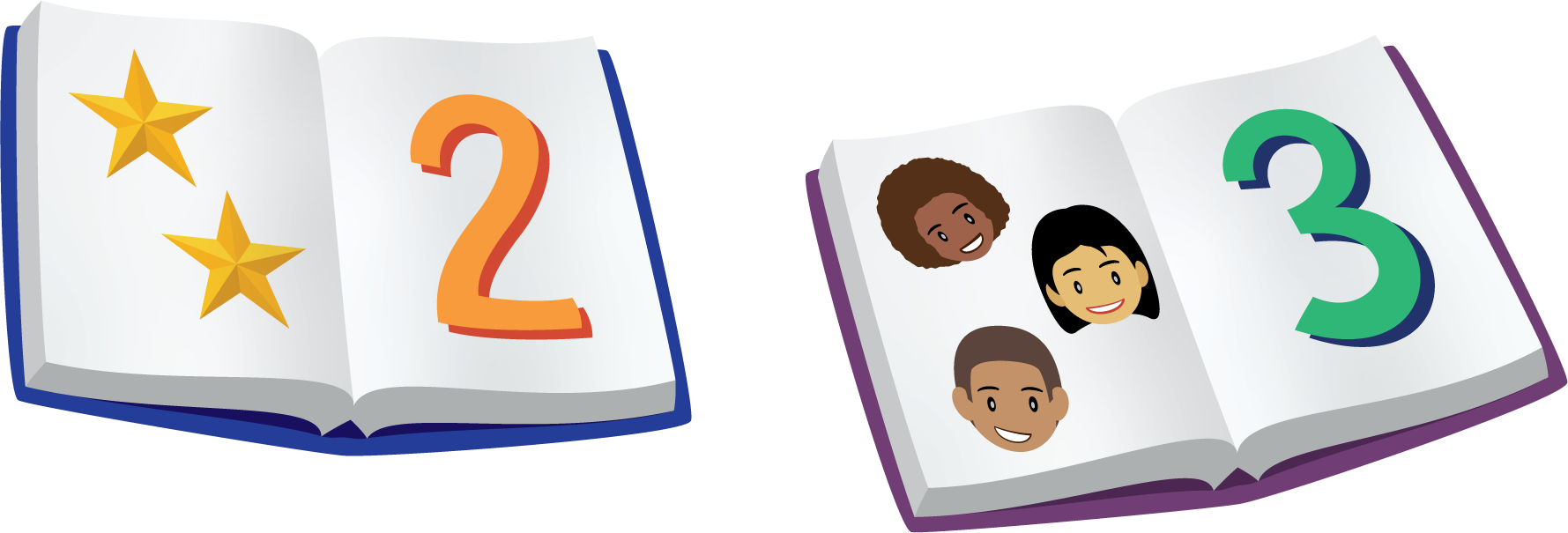 Bingo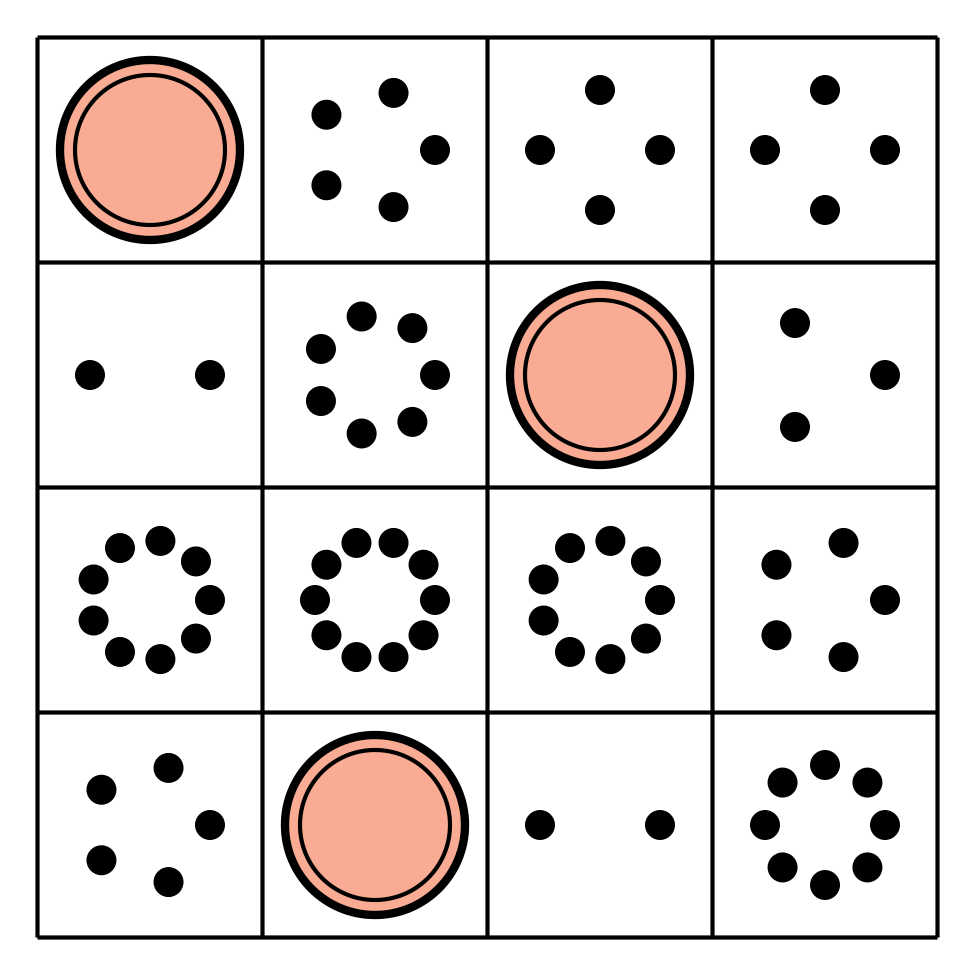 Shake and Spill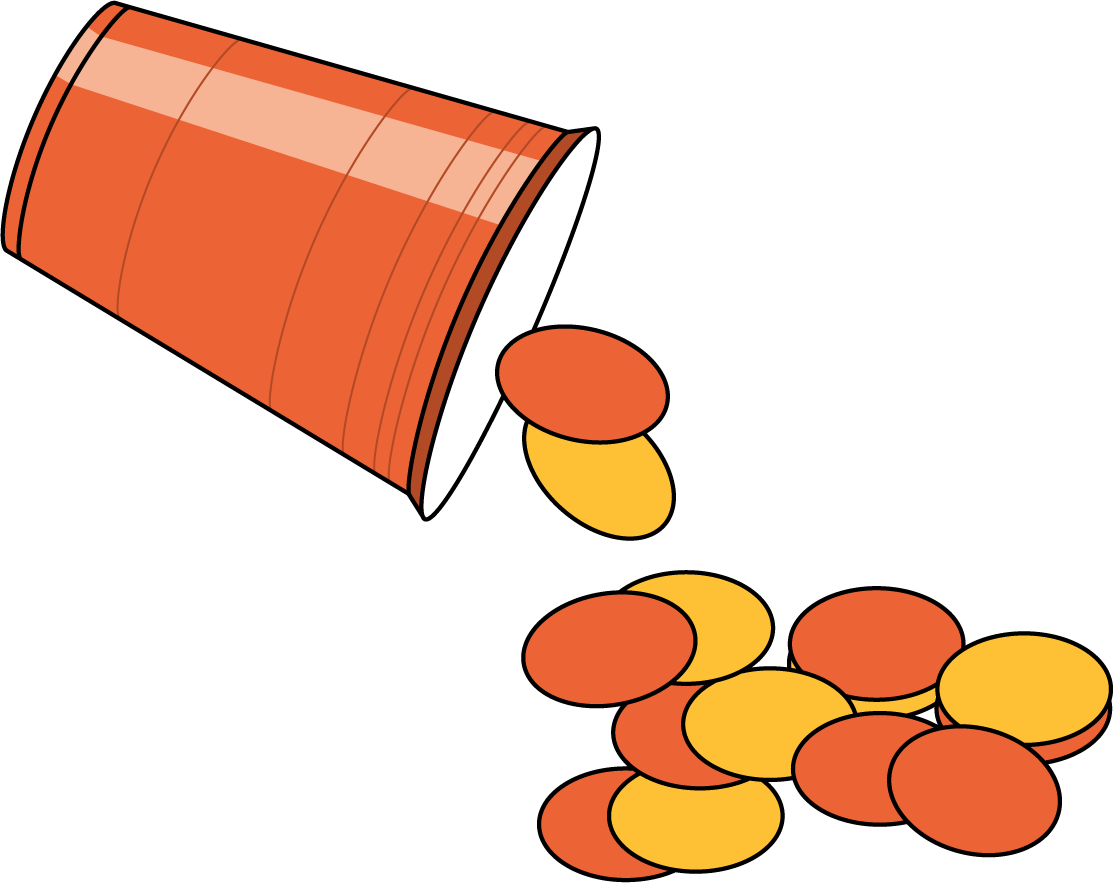 Images for Activity Synthesis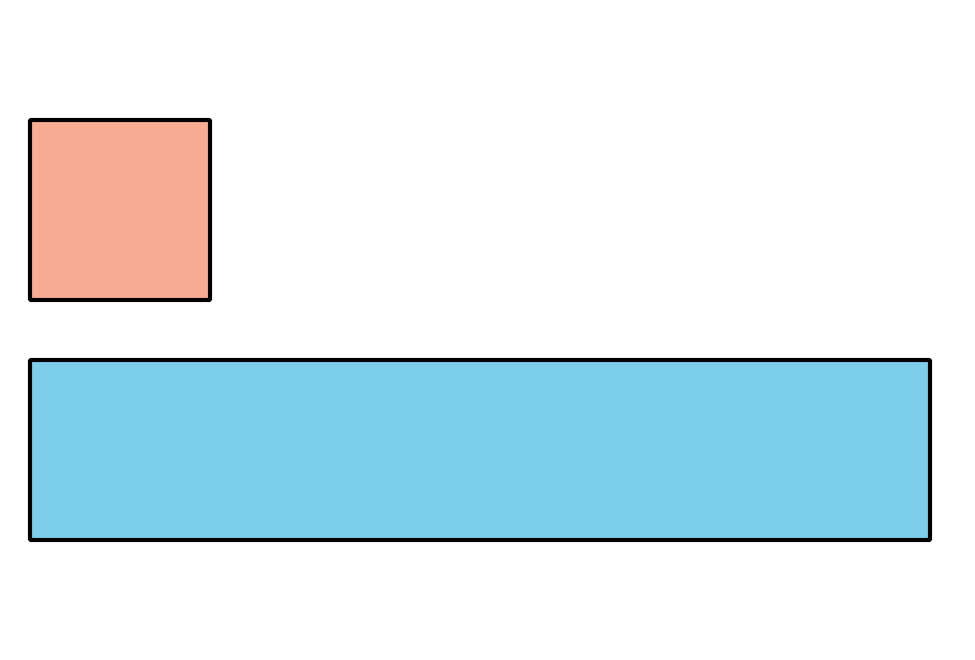 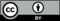 © CC BY 2021 Illustrative Mathematics®